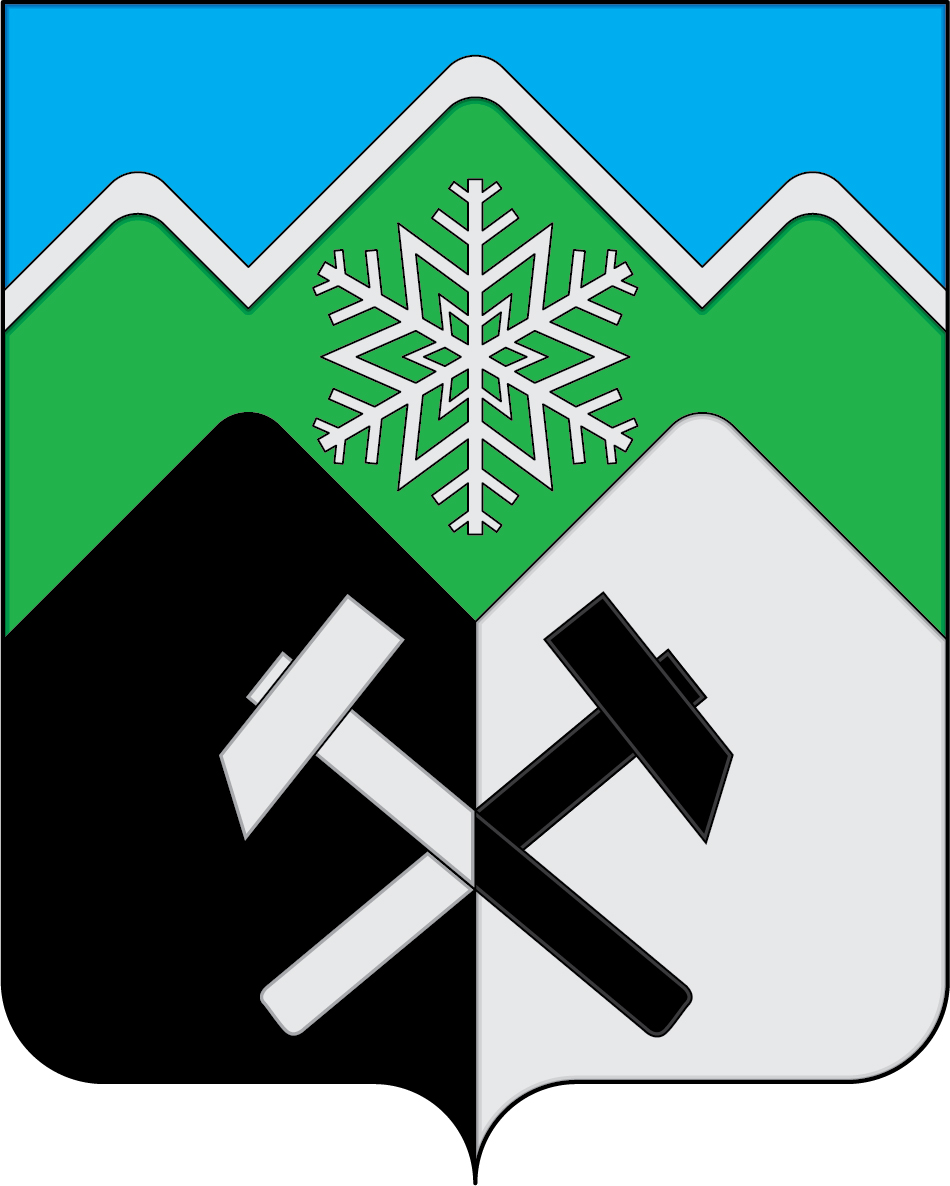 КЕМЕРОВСКАЯ ОБЛАСТЬ - КУЗБАССАДМИНИСТРАЦИЯ ТАШТАГОЛЬСКОГО МУНИЦИПАЛЬНОГО РАЙОНАТАШТАГОЛЬСКИЙ МУНИЦИПАЛЬНЫЙ РАЙОН                                                  ПОСТАНОВЛЕНИЕот «17» октября    2023  № 1125-пО внесении изменений в постановление администрации Таштагольского муниципального района от 24.02.2022 №219-п «О создании административных комиссий на территории Таштагольского муниципального района»В целях реализации Закона Кемеровской области от 08.07.2010 № 90- ОЗ «О наделении органов местного самоуправления отдельными государственными полномочиями в сфере создания и функционирования административных комиссий», руководствуясь Законом Кемеровской области от 16.06.2006 № 89-ОЗ «Об административных правонарушениях в Кемеровской области», Постановлением Правительства Кемеровской области - Кузбасса от 30.03.2021 № 147 «О реализации Закона Кемеровской области от 08.07.2010 № 90-ОЗ «О наделении органов местного самоуправления отдельными государственными полномочиями в сфере создания и функционирования административных комиссий», Уставом муниципального образования «Таштагольский муниципальный район», администрация Таштагольского муниципального района, постановляет:Внести в постановлении администрации Таштагольского муниципального района от 24.02.2022 № 219-п «О создании административных комиссий на территории Таштагольского муниципального района» (ред. от 04.09.2023 №920-п), следующие изменения:Приложение № 4 к постановлению изложить в новой редакции, согласно Приложению № 1 к настоящему постановлению.Пресс-секретарю Главы Таштагольского муниципального района (M.JI.Кустова) разместить настоящее постановление на официальном сайте администрации Таштагольского муниципального района в информационно - телекоммуникационной сети «Интернет».Контроль за исполнением настоящего постановления возложить на заместителя Главы Таштагольского муниципального района по ЖКХ   А.П. Старикова.Настоящее Постановление вступает в силу с момента подписания.Глава Таштагольского муниципального района                                                                   А. Г. ОрловПриложение № 1к  постановлению администрацииТаштагольского муниципального района                              от «__» ______  2023  № ___ -пПриложение № 4к  Постановлению администрацииТаштагольского муниципального района«О создании административных комиссий на территории Таштагольского муниципального района»             от «24» февраля 2022  № 219-пСОСТАВАДМИНИСТРАТИВНОЙ КОМИССИИ ТАШТАГОЛЬСКОГО МУНИЦИПАЛЬНОГО РАЙОНА ПРИ ТАШТАГОЛЬСКОМ ГОРОДСКОМ ПОСЕЛЕНИИПредседатель комиссии:Метляев Е.В.  -И.о. Главы Таштагольского городского поселенияЗаместитель председателя комиссии:Заместитель председателя комиссии:Кадымаев В.Г. -	начальник отдела участковых председателя  комиссии уполномоченных полиции и ПДН Отдела МВД России по Таштагольскому району, (по согласованию)Секретарь:Секретарь:Болдыкова О.Д. -начальник правового отдела администрации Таштагольского городского поселенияЧлены комиссии:Члены комиссии:Сенокопенко Т.Д. -				начальник отдела потребительского рынка, предпринимательства и ценообразования администрации Таштагольского городского поселенияТунекова Е.Н.начальник отдела архитектуры и градостроительства Администрации Таштагольского муниципального районаКуренков П. А. -	начальник территориального отдела Управления Роспотребнадзора по Кемеровской области  в г. Таштаголе и Таштагольском районе, (по согласованию)Детков Д.В. -ГО и ЧС администрации Таштагольского муниципального районаБолдыков Р.Н. -директор по производству ООО «Таштагольская управляющая компания» (по согласованию)Бояркин Е.Г -директор филиала ГПК «Пассажир автотранс г. Таштагол»Плюснина И.И.-инженер отдела управления производства филиала ГПК «Пассажир автотранс г. Таштагол»